                             государственное автономное учреждениедополнительного профессионального образования«Институт развития образования Пермского края»(ГАУ ДПО «ИРО ПК)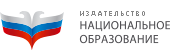 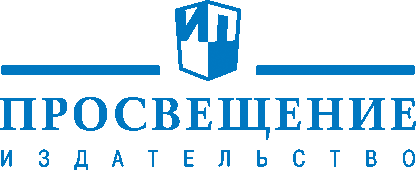 Уважаемые коллеги!ГАУ ДПО«ИнститутразвитияобразованияПермскогокрая» совместно с издательством Национальноеобразование» приглашают Вас на семинар для учителей русского языка с участием Геро Ирины Константиновны ведущего методиста ООО «Издательства «Национальное образование», кандидата педагогических наук.Тема:"Учебно-методическая поддержка учителей при подготовке обучающихся к устному собеседованию и государственной аттестации по русскомуязыку с использованием пособий издательства "Национальное образование"под редакцией ЦыбулькоИриныПетровны.Семинарпройдет: 7 февраля2018года.   Началоработы в 12.00часов. Выдаютсясертификаты (г.Москва) Семинар бесплатный. Местопроведениясеминара:  г. Пермьул. школа№96адрес: ул.КларыЦеткин.  д.10Заявкинаучастие в семинаренаправляйтепоэлектронномуадресу: orlovamarina167@mail.ru. т. 8-951-93-282-44 или  8-919-710-42-44. Информационно-методическийцентр.ФИО слушателяНаименование ОУДолжностьКонтактный телефонE-mail